Supplemental Information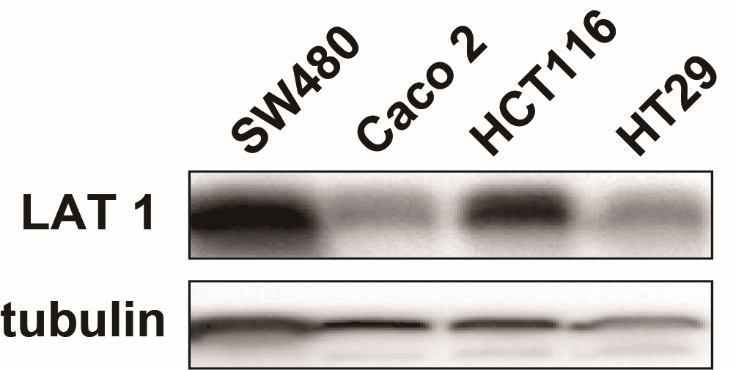 Figure. S1. Identification of the expression level of SLC7A5 in different colorectal cancer cells 